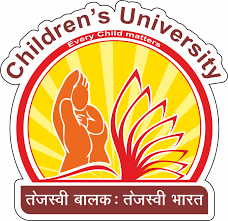 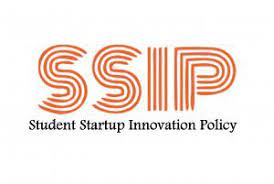 Application for Financial Assistance Under SSIP Scheme-2021-22 (Student Innovators from Children University)Part-1 General InformationProject Title:Project Domain:Name of Department:Details of Applicant(s) (Start with Team Leader) :Details of Faculty Guide:Details of Internal/External Mentor (if any):Approximate Duration of Project:Approximate Project Cost:Part-2 Project DetailType of Proposal (PoC/Prototype/IPR):Description of Problem:Review of Existing Solution to the Problem, if any, and their Limitations:Innovative Solution Proposed in this Project:Outline of System Architecture and Science & Technology Involved in this Project:Work Plan giving Stepwise Activities and Sub-Activities to achieve Project Objective:Expected Outcome of the Project:Specify if Project can considered for filing Patent or other IP: (Attach Patent Art Search Report (PASR))Summary of Estimated Project Cost:Project Title:Certificate from Student(S)I/We agree to abide by terms and conditions of the SSIP guidelines.I/We did not submit this or a similar project proposal elsewhere for financial support.I/We agree to submit the project on completion of event.I/We understand that reimbursement of any expenditures made is subject to production of original bills issued by firm/agency/shop possessing CST/VAT/TIN/GST and other as applicable. Financial aid under SSIP is only at a reasonable level to enable students to carry out the project.Date:Name and Signature of Student(s)1.234.Certificate from Faculty Guide and MentorProject Title:In context to above mentioned project title and submitted proposal this is to certify thatActivity proposed is justifiable.Approximate expenditure, with mentioned break up, is rational and required for conduction of activity.Requirement of equipments/consumable items/ raw material/ minor works/ professional services and others as mentioned are required for effective and successful implementation of this project and hence recommended.Process of expenditure will be carried out as per SSIP financial guidelines.Date:Name and Signature of Faculty Guide 1.Name and Signature of Mentor 1.Department SSIP committee RecommendationProject Title:In context to above mentioned project title and submitted proposal following observations and recommendations are made.Proposed work falls in aim and scope of SSIP and hence can be considered.The project is scrutinized using PatSeer(Patent Analysis, Search and Project Collaboration)for patent search and analysis. It seems to be patentable/not patentable (strike out irrelevant).Need of equipments/consumable items/ raw material/ minor works/ professional services and other mentioned are rational and required.Additional observations if anyThe project is recommended to be considered under SSIP with financial assistance of Rs. 	 (Amount in words).Department SSIP committee will ensure that the process of expenditure will be carried out as per SSIP financial guidelines.Department SSIP committee will undertake regular review of work and update authorities as necessary.Date:Name and Signature of Head of the Department 1.Name and Signature of Department SSIP co-ordinator 1.Prior Art Search ReportTitle of proposed Project:Abstract of proposed Project (300 words):Search Methodology:Period of Search: Before DD/MM/YYYYList of Patent Database & Non-patent References Searched:(e.g. INPASS, Espacenet, Wipo,IEEE, ACM, Google, etc)List of Relevant Key words or Search Strings used in Search:Few Outcomes of Search StringsSearch Results:Patent ReferenceNon-Patent ReferenceObservations and Conclusion about Novelty in proposed Project:Annexure-IAnnexure-IIAnnexure-IIIAnnexure-IVSr.No.NameEnrollment No.Sem.EmailPhone1234Sr.No.NameDepartmentEmailPho ne1Sr.No.NameDesignation & AssociationEmailPhone1Sr.No.DetailsCostRemarks1EquipmentAnnexure-I2Raw material and ConsumablesAnnexure-II3Professional ServicesAnnexure-III4IPR ServicesAnnexure-IVTotalSr.No.Database/Search sourceSearch StringNumber of HitsSr.No.Patent DatabaseCitation TitleReference number% RelevanceSr.No.Search sourceCitation Title% RelevanceSr.No.EquipmentsEquipmentsEquipmentsTotal CostJustificationDescriptionQuantity requiredRate per quantityTotal ExpenditureTotal ExpenditureTotal ExpenditureTotal ExpenditureSr.No.Raw material and ConsumablesRaw material and ConsumablesRaw material and ConsumablesTotal CostJustificationDescriptionQuantity requiredRate per quantityTotal ExpenditureTotal ExpenditureTotal ExpenditureTotal ExpenditureSr.No.Professional ServicesCostJustificationDescriptionTotal ExpenditureTotal ExpenditureSr.No.IPR Related ActivitiesCostJustificationDescriptionTotal ExpenditureTotal Expenditure